附件1-1活動主題全民國防教育推廣活動-推廣國防教育協助北區人才招募中心辦理招募 全民國防教育推廣活動-推廣國防教育協助北區人才招募中心辦理招募 活動日期111年1月7日111年1月7日活動地點黎明技術學院黎明技術學院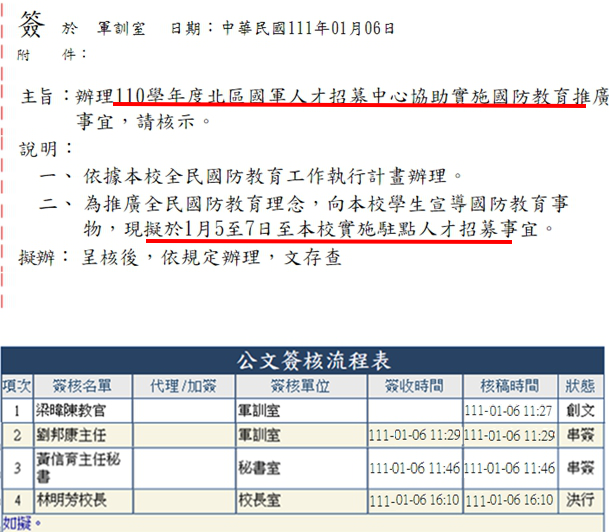 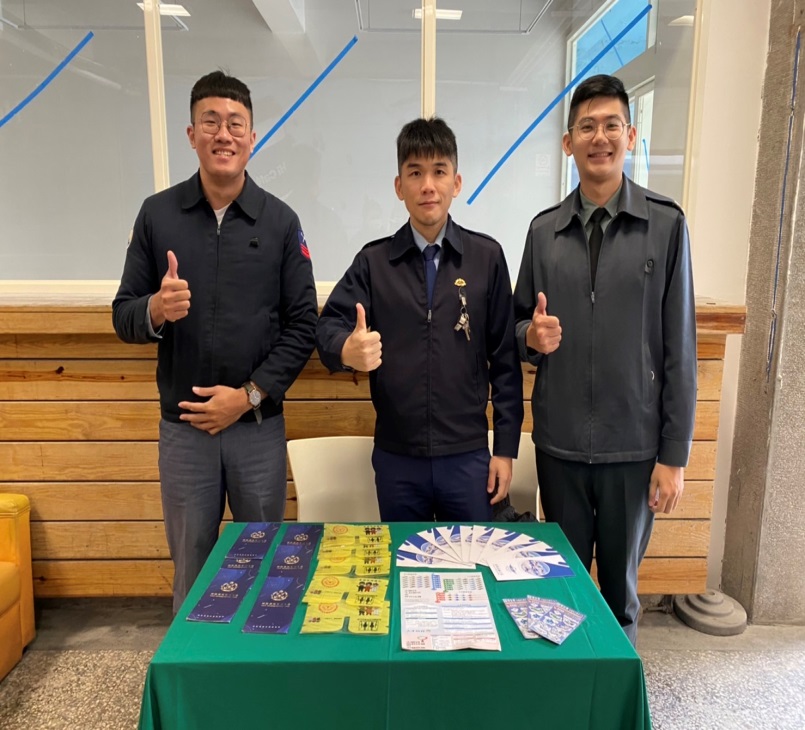 說明：辦理北區人才招募中心本學期設攤招募說明：辦理北區人才招募中心本學期設攤招募說明：北區人才招募中心駐點招募。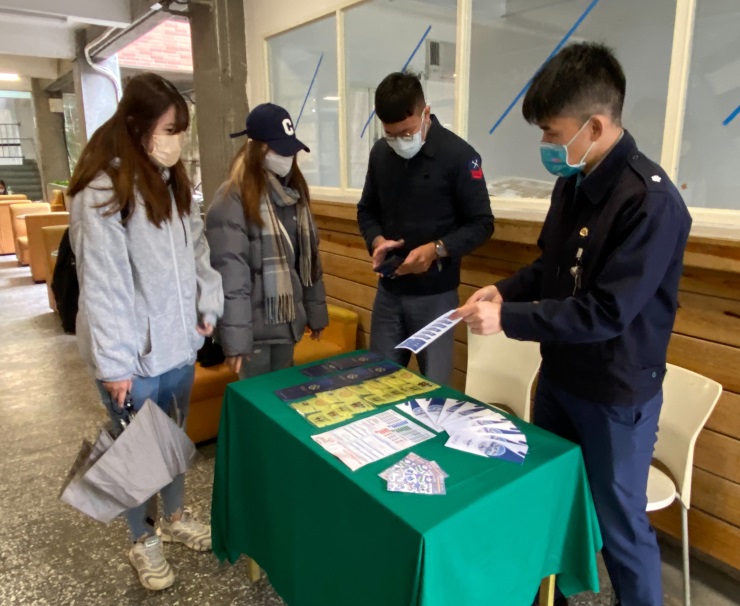 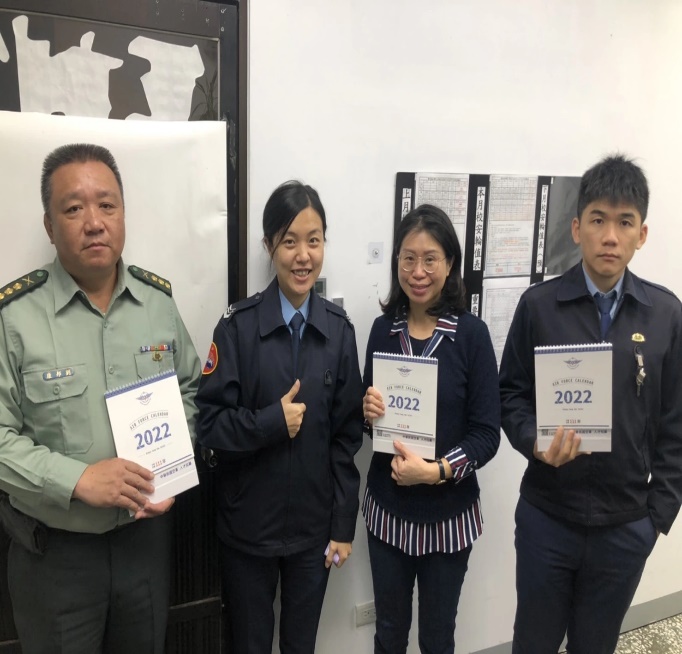 說明： 協助北區人才招募中心推廣國防教育說明： 協助北區人才招募中心推廣國防教育說明：北區人才招募中心增送月曆